The image must be monochrome, eliminating all color with the exception of the one color (i. e. red) element.  See attached example. 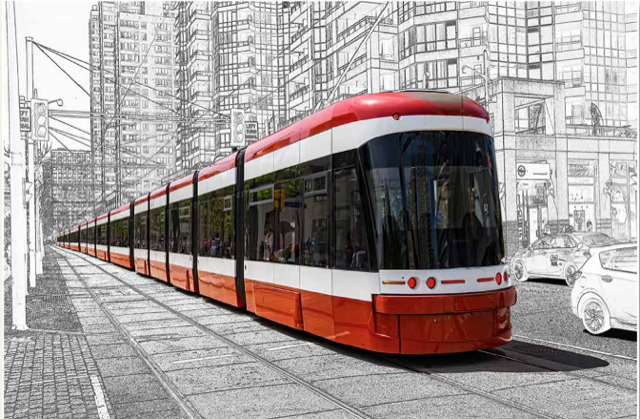 STEPS FOR SELECTIVE COLORING IN LIGHTROOM1- Import your photo to Lightroom2- Enter Lightroom’s Develop Mode3- Click on HSL/Color on the right-hand edition panel4- Select Saturation5- Decrease the saturation of all colors to -100 EXCEPT for the color you want to retain – ie- Red6- Increase the “red” slider to intensify saturation up to +100 or as desired.  Or use the Adjustment Brush with saturation of up to  +100 to intensify colorVIDEO FOR SELECTIVE COLORING IN PHOTOSHOPhttps://www.youtube.com/watch?v=xg7VZNKZndM